Систем органа за размножавањеРазмножавање – особина живих бића којом се омогућава продужетак врстеДа поновимо:Мушки полни органи					Женски полни органисеменици (тестиси)				1. јајници (оваријуми)пасеменици					2. јајоводисемеводи					3. материца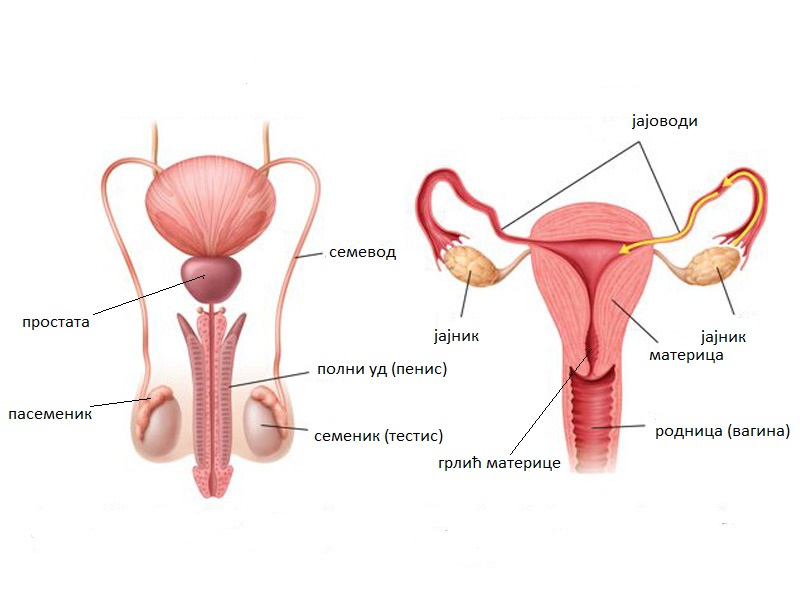 простата					4. родница (вагина)полни уд (пенис)				5. стидница (спољашњи полни органи)Овулација – ослобађање зреле јајне ћелијеПлодни дани – период у коме је могуће оплођење (пет дана пре и три дана после овулације)Менструално крварење – уколико не дође до оплођења љушти се слузокожа материце која се задебљањем припремила да прихвати оплођену јајну ћелију.Менструални циклус – период од првог дана (када почне менструално крварење) месечног циклуса до првог дана следећег циклуса. Траје од 28 до 30 дана.Климактеријум (менопауза) – потпуни престанак менструалног циклуса због престанка рада женских полних жлездаОплођење – спајање мушке и женске полне ћелије (у јајоводу)Зигот – оплођена јајна ћелија; деобом ћелија ствара се од зигота ембрионТрудноћа – процес развоја ембриона (траје 38 недеља или 9 месеци)Пубертет – период полних, физичких и психичких промена услед деловања хормона. (хормона раста и полних хормона)Промене које се дешавају у пубертету: (попунити табелу)Упутство: Препишите лекцију са кључним појмовима и објашњењима, нацртајте пратећу шему грађе и попуните табелу. Прочитајте лекције из уџбеника. Имате и попуњену табелу у оквиру области Репродуктивно здравље.Мушки полЖенски полПолне жлездеТестиси (семеници)Јајници (оваријуми)             Полни хормонитестостеронестроген и прогестерон             Полне ћелијесперматозоидијајне ћелијеМушке полне одликеЖенске полне одлике